“一件事”名称：出生一件事01、“一件事”基本信息：1.1、申请主体：群众1.2、办结时限：2个工作日1.3、收费情况：参保制卡时银行收费1.4、结果送达： 自核准之日起5日内送达送达方式：现场自取、快递送达1.5、咨询电话：受理窗口：现场咨询“出生一件事”综合受理窗口（二）电话咨询：0996-66260601.6、监督投诉渠道：投诉电话：窗口投诉电话:0996-12345博湖县行政服务中心总投诉电话：0996-12345网上投诉：新疆政务服务网：http://zwfw.xinjiang.gov.cn/?area=6528001.7、办公地点及时间：办理地址：博湖县人民医院办理时间：周一至周五：冬季上午10：00-14：00 下午16：30-19：30；夏季上午10：00-13：30 下午16：00-20：00；双休日及国家法定节假日除外。1.8、办理形式：线上/线下1.9、通办范围：暂无02、涉及事项及系统03、流程图3.1“一件事”业务流程图3.2监控流程图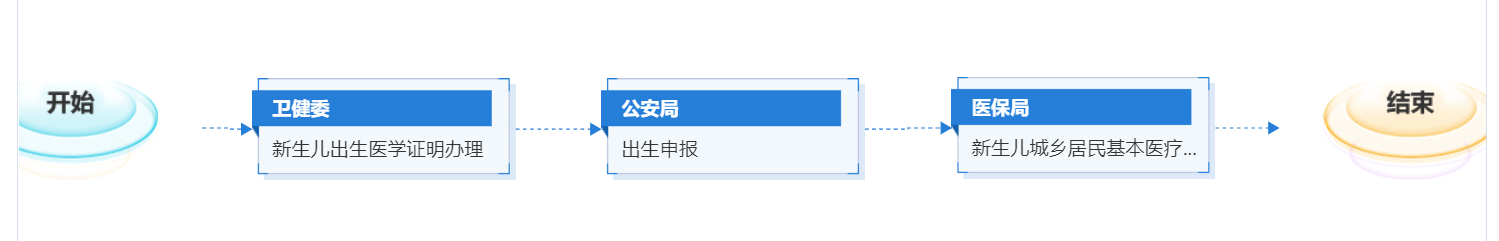  04、申请人准备材料清单05、表单详情06、建设成效   1. 减时间
实现前办理一般需要 6 个工作日，实现后需要 2个工作日
（减少4个工作日）。
2. 减跑动
实现前要在各部门跑动 3 个环节，实现后需要2个
环节（减少 1 个环节）。
3. 减材料
实现前需要13份材料，实现后需要4份材料（减少
 9 份材料）。
4. 少填表
实现前需要填写3份表单，实现后整合仅需填写 1份
（减少重复字段填写 17 项）。部门事项办理系统系统层级网络环境是否对接对接方式卫健委新生儿出生医学证明办理一体化平台巴州政务网否公安局对新出生婴儿办理出生登记一体化平台巴州政务网否医保局新生儿城乡居民基本医疗保险参保登记一体化平台巴州政务网否序号材料名称来源渠道纸质材料份数1父母亲户口簿申请人自备1份2父母亲结婚证申请人自备1份3父母亲身份证申请人自备1份4首次签发登记表申请人自备1份基本信息新生儿姓名民族性别出生日期籍贯血型基本信息母亲姓名身份证号码身份证号码基本信息联系电话户籍地址户籍地址基本信息父亲姓名身份证号码身份证号码基本信息联系电话户籍地址户籍地址基本信息委托人姓名身份证号码身份证号码需要办理联办事项出生医学证明申领            £是     £否 户口登记                    £是     £否城乡居民医疗保险参保登记    £是     £否 出生医学证明申领            £是     £否 户口登记                    £是     £否城乡居民医疗保险参保登记    £是     £否 出生医学证明申领            £是     £否 户口登记                    £是     £否城乡居民医疗保险参保登记    £是     £否 出生医学证明申领            £是     £否 户口登记                    £是     £否城乡居民医疗保险参保登记    £是     £否 出生医学证明申领            £是     £否 户口登记                    £是     £否城乡居民医疗保险参保登记    £是     £否 出生医学证明申领            £是     £否 户口登记                    £是     £否城乡居民医疗保险参保登记    £是     £否 出生医学证明申领            £是     £否 户口登记                    £是     £否城乡居民医疗保险参保登记    £是     £否 出生医学证明申领            £是     £否 户口登记                    £是     £否城乡居民医疗保险参保登记    £是     £否 出生医学证明申领            £是     £否 户口登记                    £是     £否城乡居民医疗保险参保登记    £是     £否 出生医学证明申领            £是     £否 户口登记                    £是     £否城乡居民医疗保险参保登记    £是     £否 出生医学证明申领            £是     £否 户口登记                    £是     £否城乡居民医疗保险参保登记    £是     £否 户口申报经夫妻协商一致，申请新生儿户口：£ 随父亲  £ 随母亲落户地派出所：____________________________________________________________现住址：___________________________________________________________________经夫妻协商一致，申请新生儿户口：£ 随父亲  £ 随母亲落户地派出所：____________________________________________________________现住址：___________________________________________________________________经夫妻协商一致，申请新生儿户口：£ 随父亲  £ 随母亲落户地派出所：____________________________________________________________现住址：___________________________________________________________________经夫妻协商一致，申请新生儿户口：£ 随父亲  £ 随母亲落户地派出所：____________________________________________________________现住址：___________________________________________________________________经夫妻协商一致，申请新生儿户口：£ 随父亲  £ 随母亲落户地派出所：____________________________________________________________现住址：___________________________________________________________________经夫妻协商一致，申请新生儿户口：£ 随父亲  £ 随母亲落户地派出所：____________________________________________________________现住址：___________________________________________________________________经夫妻协商一致，申请新生儿户口：£ 随父亲  £ 随母亲落户地派出所：____________________________________________________________现住址：___________________________________________________________________经夫妻协商一致，申请新生儿户口：£ 随父亲  £ 随母亲落户地派出所：____________________________________________________________现住址：___________________________________________________________________经夫妻协商一致，申请新生儿户口：£ 随父亲  £ 随母亲落户地派出所：____________________________________________________________现住址：___________________________________________________________________经夫妻协商一致，申请新生儿户口：£ 随父亲  £ 随母亲落户地派出所：____________________________________________________________现住址：___________________________________________________________________经夫妻协商一致，申请新生儿户口：£ 随父亲  £ 随母亲落户地派出所：____________________________________________________________现住址：___________________________________________________________________经夫妻协商一致，申请新生儿户口：£ 随父亲  £ 随母亲落户地派出所：____________________________________________________________现住址：___________________________________________________________________参保申请参保地乡镇（社区）:_______________________________________________________参保年度：£城乡居民医保当年度参保；£城乡居民医保下一年度参保(温馨提示：1、新生儿在出生28天内（含28天）取得我州户籍并按照当年度城乡居民医疗保险个人缴费标准一次性缴纳基本医疗保险费，可自出生之日起享受基本医疗保险待遇；新生儿在户口簿签发日期60天内参加城乡居民医疗保险，按当年度城乡居民医疗保险筹资标准（个人缴费+财政补助）一次性足额缴纳基本医疗保险费，从缴费的下个月起享受基本医疗保险待遇；2、新生儿参保手续办结后会通过短信的方式告知您缴费金额及方式，请注意查收）参保地乡镇（社区）:_______________________________________________________参保年度：£城乡居民医保当年度参保；£城乡居民医保下一年度参保(温馨提示：1、新生儿在出生28天内（含28天）取得我州户籍并按照当年度城乡居民医疗保险个人缴费标准一次性缴纳基本医疗保险费，可自出生之日起享受基本医疗保险待遇；新生儿在户口簿签发日期60天内参加城乡居民医疗保险，按当年度城乡居民医疗保险筹资标准（个人缴费+财政补助）一次性足额缴纳基本医疗保险费，从缴费的下个月起享受基本医疗保险待遇；2、新生儿参保手续办结后会通过短信的方式告知您缴费金额及方式，请注意查收）参保地乡镇（社区）:_______________________________________________________参保年度：£城乡居民医保当年度参保；£城乡居民医保下一年度参保(温馨提示：1、新生儿在出生28天内（含28天）取得我州户籍并按照当年度城乡居民医疗保险个人缴费标准一次性缴纳基本医疗保险费，可自出生之日起享受基本医疗保险待遇；新生儿在户口簿签发日期60天内参加城乡居民医疗保险，按当年度城乡居民医疗保险筹资标准（个人缴费+财政补助）一次性足额缴纳基本医疗保险费，从缴费的下个月起享受基本医疗保险待遇；2、新生儿参保手续办结后会通过短信的方式告知您缴费金额及方式，请注意查收）参保地乡镇（社区）:_______________________________________________________参保年度：£城乡居民医保当年度参保；£城乡居民医保下一年度参保(温馨提示：1、新生儿在出生28天内（含28天）取得我州户籍并按照当年度城乡居民医疗保险个人缴费标准一次性缴纳基本医疗保险费，可自出生之日起享受基本医疗保险待遇；新生儿在户口簿签发日期60天内参加城乡居民医疗保险，按当年度城乡居民医疗保险筹资标准（个人缴费+财政补助）一次性足额缴纳基本医疗保险费，从缴费的下个月起享受基本医疗保险待遇；2、新生儿参保手续办结后会通过短信的方式告知您缴费金额及方式，请注意查收）参保地乡镇（社区）:_______________________________________________________参保年度：£城乡居民医保当年度参保；£城乡居民医保下一年度参保(温馨提示：1、新生儿在出生28天内（含28天）取得我州户籍并按照当年度城乡居民医疗保险个人缴费标准一次性缴纳基本医疗保险费，可自出生之日起享受基本医疗保险待遇；新生儿在户口簿签发日期60天内参加城乡居民医疗保险，按当年度城乡居民医疗保险筹资标准（个人缴费+财政补助）一次性足额缴纳基本医疗保险费，从缴费的下个月起享受基本医疗保险待遇；2、新生儿参保手续办结后会通过短信的方式告知您缴费金额及方式，请注意查收）参保地乡镇（社区）:_______________________________________________________参保年度：£城乡居民医保当年度参保；£城乡居民医保下一年度参保(温馨提示：1、新生儿在出生28天内（含28天）取得我州户籍并按照当年度城乡居民医疗保险个人缴费标准一次性缴纳基本医疗保险费，可自出生之日起享受基本医疗保险待遇；新生儿在户口簿签发日期60天内参加城乡居民医疗保险，按当年度城乡居民医疗保险筹资标准（个人缴费+财政补助）一次性足额缴纳基本医疗保险费，从缴费的下个月起享受基本医疗保险待遇；2、新生儿参保手续办结后会通过短信的方式告知您缴费金额及方式，请注意查收）参保地乡镇（社区）:_______________________________________________________参保年度：£城乡居民医保当年度参保；£城乡居民医保下一年度参保(温馨提示：1、新生儿在出生28天内（含28天）取得我州户籍并按照当年度城乡居民医疗保险个人缴费标准一次性缴纳基本医疗保险费，可自出生之日起享受基本医疗保险待遇；新生儿在户口簿签发日期60天内参加城乡居民医疗保险，按当年度城乡居民医疗保险筹资标准（个人缴费+财政补助）一次性足额缴纳基本医疗保险费，从缴费的下个月起享受基本医疗保险待遇；2、新生儿参保手续办结后会通过短信的方式告知您缴费金额及方式，请注意查收）参保地乡镇（社区）:_______________________________________________________参保年度：£城乡居民医保当年度参保；£城乡居民医保下一年度参保(温馨提示：1、新生儿在出生28天内（含28天）取得我州户籍并按照当年度城乡居民医疗保险个人缴费标准一次性缴纳基本医疗保险费，可自出生之日起享受基本医疗保险待遇；新生儿在户口簿签发日期60天内参加城乡居民医疗保险，按当年度城乡居民医疗保险筹资标准（个人缴费+财政补助）一次性足额缴纳基本医疗保险费，从缴费的下个月起享受基本医疗保险待遇；2、新生儿参保手续办结后会通过短信的方式告知您缴费金额及方式，请注意查收）参保地乡镇（社区）:_______________________________________________________参保年度：£城乡居民医保当年度参保；£城乡居民医保下一年度参保(温馨提示：1、新生儿在出生28天内（含28天）取得我州户籍并按照当年度城乡居民医疗保险个人缴费标准一次性缴纳基本医疗保险费，可自出生之日起享受基本医疗保险待遇；新生儿在户口簿签发日期60天内参加城乡居民医疗保险，按当年度城乡居民医疗保险筹资标准（个人缴费+财政补助）一次性足额缴纳基本医疗保险费，从缴费的下个月起享受基本医疗保险待遇；2、新生儿参保手续办结后会通过短信的方式告知您缴费金额及方式，请注意查收）参保地乡镇（社区）:_______________________________________________________参保年度：£城乡居民医保当年度参保；£城乡居民医保下一年度参保(温馨提示：1、新生儿在出生28天内（含28天）取得我州户籍并按照当年度城乡居民医疗保险个人缴费标准一次性缴纳基本医疗保险费，可自出生之日起享受基本医疗保险待遇；新生儿在户口簿签发日期60天内参加城乡居民医疗保险，按当年度城乡居民医疗保险筹资标准（个人缴费+财政补助）一次性足额缴纳基本医疗保险费，从缴费的下个月起享受基本医疗保险待遇；2、新生儿参保手续办结后会通过短信的方式告知您缴费金额及方式，请注意查收）参保地乡镇（社区）:_______________________________________________________参保年度：£城乡居民医保当年度参保；£城乡居民医保下一年度参保(温馨提示：1、新生儿在出生28天内（含28天）取得我州户籍并按照当年度城乡居民医疗保险个人缴费标准一次性缴纳基本医疗保险费，可自出生之日起享受基本医疗保险待遇；新生儿在户口簿签发日期60天内参加城乡居民医疗保险，按当年度城乡居民医疗保险筹资标准（个人缴费+财政补助）一次性足额缴纳基本医疗保险费，从缴费的下个月起享受基本医疗保险待遇；2、新生儿参保手续办结后会通过短信的方式告知您缴费金额及方式，请注意查收）参保地乡镇（社区）:_______________________________________________________参保年度：£城乡居民医保当年度参保；£城乡居民医保下一年度参保(温馨提示：1、新生儿在出生28天内（含28天）取得我州户籍并按照当年度城乡居民医疗保险个人缴费标准一次性缴纳基本医疗保险费，可自出生之日起享受基本医疗保险待遇；新生儿在户口簿签发日期60天内参加城乡居民医疗保险，按当年度城乡居民医疗保险筹资标准（个人缴费+财政补助）一次性足额缴纳基本医疗保险费，从缴费的下个月起享受基本医疗保险待遇；2、新生儿参保手续办结后会通过短信的方式告知您缴费金额及方式，请注意查收）送达方式R 邮寄送达（自费）       £  就近领取(落户地派出所领取)邮寄地址：                                                             联系人：                           联系电话：                          R 邮寄送达（自费）       £  就近领取(落户地派出所领取)邮寄地址：                                                             联系人：                           联系电话：                          R 邮寄送达（自费）       £  就近领取(落户地派出所领取)邮寄地址：                                                             联系人：                           联系电话：                          R 邮寄送达（自费）       £  就近领取(落户地派出所领取)邮寄地址：                                                             联系人：                           联系电话：                          R 邮寄送达（自费）       £  就近领取(落户地派出所领取)邮寄地址：                                                             联系人：                           联系电话：                          R 邮寄送达（自费）       £  就近领取(落户地派出所领取)邮寄地址：                                                             联系人：                           联系电话：                          R 邮寄送达（自费）       £  就近领取(落户地派出所领取)邮寄地址：                                                             联系人：                           联系电话：                          R 邮寄送达（自费）       £  就近领取(落户地派出所领取)邮寄地址：                                                             联系人：                           联系电话：                          R 邮寄送达（自费）       £  就近领取(落户地派出所领取)邮寄地址：                                                             联系人：                           联系电话：                          R 邮寄送达（自费）       £  就近领取(落户地派出所领取)邮寄地址：                                                             联系人：                           联系电话：                          R 邮寄送达（自费）       £  就近领取(落户地派出所领取)邮寄地址：                                                             联系人：                           联系电话：                          R 邮寄送达（自费）       £  就近领取(落户地派出所领取)邮寄地址：                                                             联系人：                           联系电话：                          申请承诺本人确认上述申报事项为自主选择，申报信息、内容真实有效，并承诺自行承担因新生儿姓名、民族、落户地及所填报信息有误和不真实等所引发的相关法律责任。申请人或受委托人：               (签名)申请日期：     年     月     日本人确认上述申报事项为自主选择，申报信息、内容真实有效，并承诺自行承担因新生儿姓名、民族、落户地及所填报信息有误和不真实等所引发的相关法律责任。申请人或受委托人：               (签名)申请日期：     年     月     日本人确认上述申报事项为自主选择，申报信息、内容真实有效，并承诺自行承担因新生儿姓名、民族、落户地及所填报信息有误和不真实等所引发的相关法律责任。申请人或受委托人：               (签名)申请日期：     年     月     日本人确认上述申报事项为自主选择，申报信息、内容真实有效，并承诺自行承担因新生儿姓名、民族、落户地及所填报信息有误和不真实等所引发的相关法律责任。申请人或受委托人：               (签名)申请日期：     年     月     日本人确认上述申报事项为自主选择，申报信息、内容真实有效，并承诺自行承担因新生儿姓名、民族、落户地及所填报信息有误和不真实等所引发的相关法律责任。申请人或受委托人：               (签名)申请日期：     年     月     日本人确认上述申报事项为自主选择，申报信息、内容真实有效，并承诺自行承担因新生儿姓名、民族、落户地及所填报信息有误和不真实等所引发的相关法律责任。申请人或受委托人：               (签名)申请日期：     年     月     日本人确认上述申报事项为自主选择，申报信息、内容真实有效，并承诺自行承担因新生儿姓名、民族、落户地及所填报信息有误和不真实等所引发的相关法律责任。申请人或受委托人：               (签名)申请日期：     年     月     日本人确认上述申报事项为自主选择，申报信息、内容真实有效，并承诺自行承担因新生儿姓名、民族、落户地及所填报信息有误和不真实等所引发的相关法律责任。申请人或受委托人：               (签名)申请日期：     年     月     日本人确认上述申报事项为自主选择，申报信息、内容真实有效，并承诺自行承担因新生儿姓名、民族、落户地及所填报信息有误和不真实等所引发的相关法律责任。申请人或受委托人：               (签名)申请日期：     年     月     日本人确认上述申报事项为自主选择，申报信息、内容真实有效，并承诺自行承担因新生儿姓名、民族、落户地及所填报信息有误和不真实等所引发的相关法律责任。申请人或受委托人：               (签名)申请日期：     年     月     日本人确认上述申报事项为自主选择，申报信息、内容真实有效，并承诺自行承担因新生儿姓名、民族、落户地及所填报信息有误和不真实等所引发的相关法律责任。申请人或受委托人：               (签名)申请日期：     年     月     日本人确认上述申报事项为自主选择，申报信息、内容真实有效，并承诺自行承担因新生儿姓名、民族、落户地及所填报信息有误和不真实等所引发的相关法律责任。申请人或受委托人：               (签名)申请日期：     年     月     日